Donation ความต้องการบริจาคProof of my experiences หลักฐานประกอบตามแนบ เช่น รูปภาพ เอกสาร ฯลฯ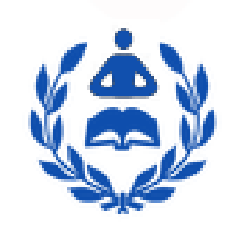 International University of MoralityHonorary Biography Form / ใบเสนอประวัติเพื่อรับการพิจารณาเชิดชูเกียรติInternational University of MoralityHonorary Biography Form / ใบเสนอประวัติเพื่อรับการพิจารณาเชิดชูเกียรติName of candidate ชื่อผู้รับการพิจารณา:Name of candidate ชื่อผู้รับการพิจารณา:Submitted by เสนอชื่อโดย: Contact address ที่อยู่: Contact address ที่อยู่: To be awarded in สาขาที่ตรงกับประวัติ:( ) Morality Leadership( ) Morality Ambassador ( ) Morality Social Works( ) Morality Education( ) Morality Administration( ) Morality Business Administration( ) Morality Community Administration( ) Morality Educational Administration( ) Morality Government Administration( ) Morality Public Administration( ) Morality Communications( ) Morality Religion( ) Morality TheologyPostcode รหัสไปรษณีย์:Postcode รหัสไปรษณีย์:To be awarded in สาขาที่ตรงกับประวัติ:( ) Morality Leadership( ) Morality Ambassador ( ) Morality Social Works( ) Morality Education( ) Morality Administration( ) Morality Business Administration( ) Morality Community Administration( ) Morality Educational Administration( ) Morality Government Administration( ) Morality Public Administration( ) Morality Communications( ) Morality Religion( ) Morality TheologyCountry (in English):Country (in English):To be awarded in สาขาที่ตรงกับประวัติ:( ) Morality Leadership( ) Morality Ambassador ( ) Morality Social Works( ) Morality Education( ) Morality Administration( ) Morality Business Administration( ) Morality Community Administration( ) Morality Educational Administration( ) Morality Government Administration( ) Morality Public Administration( ) Morality Communications( ) Morality Religion( ) Morality Theologyโทร :โทร :To be awarded in สาขาที่ตรงกับประวัติ:( ) Morality Leadership( ) Morality Ambassador ( ) Morality Social Works( ) Morality Education( ) Morality Administration( ) Morality Business Administration( ) Morality Community Administration( ) Morality Educational Administration( ) Morality Government Administration( ) Morality Public Administration( ) Morality Communications( ) Morality Religion( ) Morality TheologyWork experiences ประวัติการทำงานWork experiences ประวัติการทำงานWork experiences ประวัติการทำงานMorality experiences กิจกรรมด้านการกุศล ช่วยเหลือสังคม คุณธรรม ศาสนา ที่เคยกระทำมาในอดีต Morality experiences กิจกรรมด้านการกุศล ช่วยเหลือสังคม คุณธรรม ศาสนา ที่เคยกระทำมาในอดีต Morality experiences กิจกรรมด้านการกุศล ช่วยเหลือสังคม คุณธรรม ศาสนา ที่เคยกระทำมาในอดีต บุคคลที่สามารถอ้างอิงได้ และเบอร์โทรบุคคลที่สามารถอ้างอิงได้ และเบอร์โทรบุคคลที่สามารถอ้างอิงได้ และเบอร์โทรI intend to make donation for IUM’s morality activitiesข้าพเจ้ามีความประสงค์บริจาคสนับสนุนกิจกรรมคุณธรรมให้ IUM เป็นเงินUS$